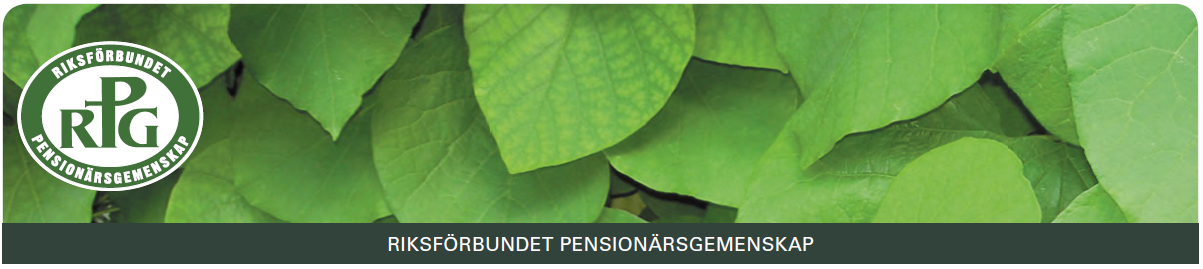 PROGRAM VÅREN 2023 RPG LIDKÖPINGGEMENSKAPSTRÄFF Onsdagen den 11 jan kl 15.00 i Stenhammarkyrkan: Pastor Helena Klar Fast medverkar. Sång och serveringOnsdagen den 1 febr kl 15.00 i Missionskyrkan: Håkan Isacsson, Odensbacken ”En resa i ord och ton”. ServeringOnsdagen den 1 mars kl 15.00 i Pingstkyrkan: Kommunpolis Anders Johansson medverkar ”Hur du skyddar dig mot brott och bedrägerier”. Servering därefter ÅrsmöteOnsdagen den 5 april kl 15.00 i Missionskyrkan: Ove Johansson, Kinna ” Jaglyfter mina ögon upp till bergen”. Sång & musik ServeringOnsdagen den 3 maj kl 15.00 i Pingstkyrkan: Konsert med Sarah och David Åström från Arvika ”Country Gospel stil med psalmer och läsarsånger” i kyrksalen. Servering i församl. våningenAlla RPG-samlingar sker i samarbete med BILDAÅrsmöte den 1 mars 2023 med valSTYRELSEN 2022 -  2023: Ordförande Arne Brännström, sekreterare Yngve Nordenstam, kassör Arne Edvinsson. Övriga ledamöter: Kerstin Kvernes, Ulla Schön, Birger Mårdstam, Kerstin Nordenstam, Sören Åhman och Eva Atterfelt.SWISH numret vid serveringarna: 123 037 4587.